Открытое занятие по ознакомлению с окружающим миром. Тема: «Речевая встреча с врачом».Группа: дошкольная, 3-й год обучения, дети с нарушением слуха.Занятие: Ознакомление с окружающим миром.Тип занятия: Закрепление.Форма: Фронтальная.Цель: Развитие у детей направленного восприятия речи педагога  и внимания к речи            других детей. Способствовать расширению словаря и активизации пассивного            словарного запаса. Закрепить знания детей о труде работников медпункта (врача),               трудовых  операциях (осмотр больного, оказание    медицинской помощи)           Развивать диалогическую речь. Воспитывать интерес и уважение к труду            работников медпункта.Речевой материал: Мишка болеет. Как болеет? Нужен врач. Мы пойдём к врачу.                   	 Это врач. Тётя…. врач. Врач лечит детей. Это шкаф. В шкафу                                     лекарство. Это мазь. Это капли. Это бинт. Это таблетки. Что болит?                                   У мишки болит голова. Возьми таблетку. Капает в нос. У меня болит                                   нос. У меня болит рука.  Мажет руку и забинтовывает. Это витамины.                                   Идите в группу. Врач лечит. Что делает? Чем лечит врач? Напиши.                                   Что мы делали? Мы ходили к врачу. Возьми витамины.                                   Что болит у мишки? Медпункт.Методы, и приёмы используемые в  сурдопедагогике: Отражённо - сопряжённое                                   проговаривание, подражание действиям педагога,                                   демонстрация действий и предметов,  оценка деятельности                                    детей, образец речевых действий, словесные инструкции.Оборудование: игрушка  мишка, картинки, аптечка с лекарствами, речевые таблички,  	                экран, графические схемы.Ход занятия:№п/пСлова и действия воспитателя.Слова и действия ребёнка.1Организационныймомент.- Поздоровайтесь. - Егор сядь. (За экраном)- Гена сядь  (За экраном)- Максим сядь. (За экраном)- Здравствуйте.- Выполняют действие.2Фонетическая зарядка. (сюрпризный момент)- Слушайте.- ТОП______ТОП______ТОП (топнуть правой ногой)- ТОП______ТОП______ТОП (топнуть левой ногой)- Ы_________Ы_______(руки в стороны округло)- Кто там?     (Выносит мишку)- Мишка болеет. Как болеет?- О______О_______О- Что болит у мишки? (Устно – дактильно)- Нужен врач.- Звукоподражают. - Подражают действиям взрослого.- Это мишка.- Звукоподражают. - Болит голова.3Установка надеятельность.- Что будем делать? (Устно – дактильно)- Мы пойдём к врачу. (Устно – дактильно)(Воспитатель вместе с  детьми идёт в медпункт). - Дактилируют. Сопряжённо проговаривают.- Показывают действие.(Идут к врачу с воспитателем и мишкой).4Основнаячасть.- Что это?   (Выходит врач)- Кто это?  (Устно – дактильно)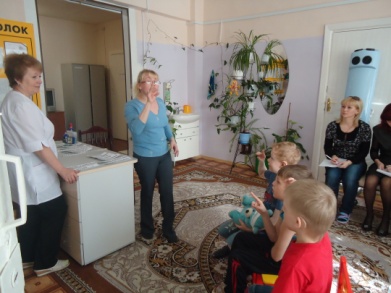 - Поздоровайтесь. (Устно – дактильно)- Тётя …… врач. (Устно – дактильно).- Сядьте. (За экраном).- Врач лечит детей. (Устно – дактильно)- Смотрите, что это?- Что там? (Врач открывает шкаф)- В шкафу лекарство. (Показ таблички)(Врач показывает лекарства)- Что это?(При затруднении ответа врач использует таблички).Мини-диалоги детей с врачом.- Что болит у мишки? (Устно – дактильно)- Возьми таблетку. (Показ таблички)- Что болит  ……? (Устно – дактильно)- Это капли. (Устно – дактильно)(Врач закапывает капли в нос)- Что делает? (Устно – дактильно).- Что болит ….? (Устно – дактильно)- Это мазь. Это бинт.(Врач мажет руку мазью и забинтовывает)- Что делает?- Попрощайтесь.- Идите в группу. (Устно – дактильно).(Воспитатель возвращается вместе с детьми в группу).- Медпункт.- Это врач.- Здравствуйте.- Дактилируют. Сопряжённо проговаривают.- Я сел.- Дактилируют. Сопряжённо проговаривают.- Это шкаф.- Дактилируют. Сопряжённо проговаривают.- Это мазь. - Это капли. - Это таблетки. - Это бинт. - Умишки болит голова.- Спасибо.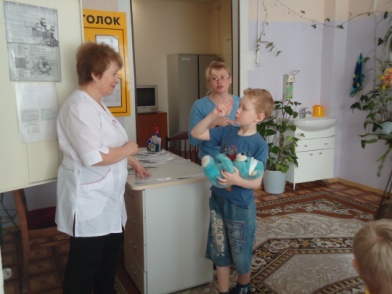 - У меня болит нос.- Спасибо.- У меня болит рука?- Дактилируют. Сопряжённо проговаривают.- Спасибо- До свидания.- Дактилирует. Сопряжённо проговаривают.(Дети вместе с воспитателем и с мишкой возвращаются в группу).5Закрепление изученного материала.- Сядьте. (За экраном)- Где были? (Устно)- Расскажите о враче.(Графические схемы). Приложение №1- «Чем лечит врач»? (Показ таблички)(Ответы на вопрос записывают в кроссворде).«Кроссворд»- Что это? (Устно).- Егор встань. (За экраном) Напиши.- Гена встань. (За экраном) Напиши.- Максим встань. (За экраном) Напиши.   - Я сел.- У врача.(Дети по графическим схемам рассказывают о враче).- Это врач.- Врач лечит детей.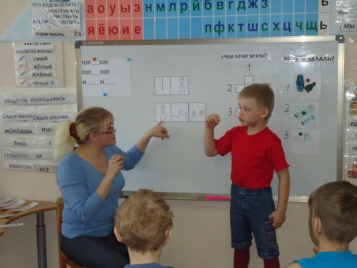 - Дактилирует. Сопряжённо проговаривают.(Дети смотрят на пронумерованные картинки и записывают слово)- Комментированное письмо.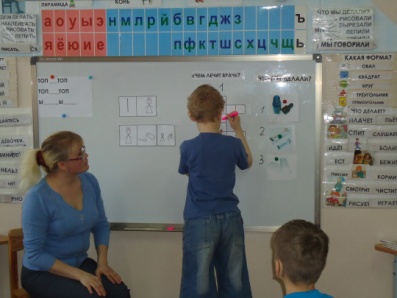 6Подведениеитога.- Что мы делали? (Устно – дактильно).- Дактилируют. Сопряжённо проговаривают.- Мы ходили к врачу. (Считывают фразу с таблички)7Оценкадеятельности.- Гена молодец. (Устно и жестом).- Максим молодец. (Устно и жестом).- Егор молодец. (Устно и жестом).- Мишка говорит «спасибо» (Устно – дактильно). Хочет вас угостить.- Это витамины. (Показ таблички)- Возьми витамины. (Показ таблички)- Встаньте. (За экраном)- Попрощайтесь.- Дактилируют. Сопряженно проговаривают.- Спасибо. - До свидания.